Радиолошка технологија – резултати Теста 1, одржаног 01.04.2024.Top of Form*42. Марчета Дражена, индекс број 156/RT-v/2023, број бодова 15, се не налази у систему и бодови нису могли бити уписани. Проф. др Властимир ВЛАТКОВИЋ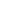 